Howard County Youth Program, INC.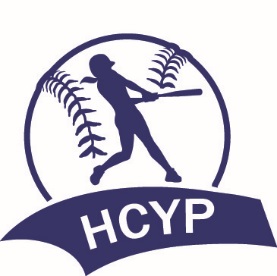 HCYP Softball    www.hcyp.orgSponsorship AgreementThis agreement, entered this day of , 2021/2022 by and between the Howard County Youth Program, Inc. (HCYP) and  (SPONSOR), is solely for the purpose of sponsoring youth softball activities.  These activities include, but are not limited to, purchase of uniforms and equipment, payment of league, tournament and umpire fees, funding coach and player training sessions and assisting with reasonable transportation and lodging costs for coaches and players attending tournaments.  In consideration of the Sponsor’s payment, as set forth herein, the SPONSOR will receive recognition in league promotions.It is understood and agreed that the SPONSOR will not be responsible or liable for any personal injury or property damage incurred by HCYP.Upon payment of the sponsorship fee and acceptance by both parties, the SPONSOR is entitled to and will receive a copy of this Agreement, if requested.  Please make all checks payable to “HCYP Softball”.  All fees are due at the time of acceptance of this Agreement as follows:Check one or more choices:      Corporate/Business Sponsor Field Package (includes backstop sign to “name” the field)  	$2,500.00      Corporate/Business Sponsor 					           			$   500.00(Includes ONE 4 X 8 outfield fence sign)		Please email digital artwork for sponsor sign to denise.eakes@gmail.com.      Corporate/Business Sponsor –SPECIAL-- 						$   800.00(Includes TWO 4X8 outfield fence signs)	         				Please email digital artwork for sponsor sign to denise.eakes@gmail.com.      Other Team Donation (Specify Amount)				            							TOTAL AMOUNT ENCLOSED			       We hereby agree to the above stated terms of this Agreement,HOWARD COUNTY YOUTH PROGRAM, INC.          Tax ID:  23-7009965League Contact:Denise Eakes	 HCYP Softball Fundraiser Coordinator5973 Avalon DriveElkridge, MD 21075denise.eakes@gmail.comWebsite: www.hcyp.org SPONSOR: ___________________________By: __________________________________Signature: ____________________________Title: ________________________________Address: _____________________________Email: _______________________________Phone: _______________________________ Player:                                              Team:Coach: